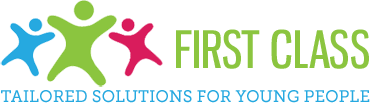 Please complete ALL sections. Application form WILL be used to shortlist candidates.Please complete ALL sections. Application form WILL be used to shortlist candidates.Please complete ALL sections. Application form WILL be used to shortlist candidates.Please complete ALL sections. Application form WILL be used to shortlist candidates.Please complete ALL sections. Application form WILL be used to shortlist candidates.Please complete ALL sections. Application form WILL be used to shortlist candidates.Please complete ALL sections. Application form WILL be used to shortlist candidates.Please complete ALL sections. Application form WILL be used to shortlist candidates.Please complete ALL sections. Application form WILL be used to shortlist candidates.Please complete ALL sections. Application form WILL be used to shortlist candidates.Please complete ALL sections. Application form WILL be used to shortlist candidates.Please complete ALL sections. Application form WILL be used to shortlist candidates.Please complete ALL sections. Application form WILL be used to shortlist candidates.POST APPLIED FOR: POST APPLIED FOR: POST APPLIED FOR: 1. PERSONAL DETAILS (please complete in block letters)1. PERSONAL DETAILS (please complete in block letters)1. PERSONAL DETAILS (please complete in block letters)1. PERSONAL DETAILS (please complete in block letters)1. PERSONAL DETAILS (please complete in block letters)1. PERSONAL DETAILS (please complete in block letters)1. PERSONAL DETAILS (please complete in block letters)1. PERSONAL DETAILS (please complete in block letters)1. PERSONAL DETAILS (please complete in block letters)1. PERSONAL DETAILS (please complete in block letters)1. PERSONAL DETAILS (please complete in block letters)1. PERSONAL DETAILS (please complete in block letters)1. PERSONAL DETAILS (please complete in block letters)Surname: Surname: Surname: Forenames: Forenames: Forenames: Title by which you wish to be referred: (Mr/Mrs/Miss/Ms/Other) Title by which you wish to be referred: (Mr/Mrs/Miss/Ms/Other) Title by which you wish to be referred: (Mr/Mrs/Miss/Ms/Other) Date of Birth: Date of Birth: Date of Birth: Address for Correspondence: Address for Correspondence: Address for Correspondence: Address for Correspondence: Address for Correspondence: Address for Correspondence: Address for Correspondence: Address for Correspondence: Address for Correspondence: Address for Correspondence: Address for Correspondence: Address for Correspondence: Address for Correspondence: Postcode:Postcode:Postcode:Home telephone no: Home telephone no: Home telephone no: Mobile telephone no:Mobile telephone no:Mobile telephone no:Work telephone no:        Extension (if applicable):Work telephone no:        Extension (if applicable):Work telephone no:        Extension (if applicable):Email address:Email address:Email address:National Insurance No:National Insurance No:National Insurance No:Teacher Reference/DFE no: (if applicable)Teacher Reference/DFE no: (if applicable)Teacher Reference/DFE no: (if applicable)_ _ / _ _ _ _ __ _ / _ _ _ _ __ _ / _ _ _ _ __ _ / _ _ _ _ __ _ / _ _ _ _ __ _ / _ _ _ _ __ _ / _ _ _ _ __ _ / _ _ _ _ __ _ / _ _ _ _ __ _ / _ _ _ _ _Portable DBS No & name on certificate (applicable only if you pay an annual fee to DBS Update Service)Portable DBS No & name on certificate (applicable only if you pay an annual fee to DBS Update Service)Portable DBS No & name on certificate (applicable only if you pay an annual fee to DBS Update Service)2. PRESENT OR LAST EMPLOYER2. PRESENT OR LAST EMPLOYER2. PRESENT OR LAST EMPLOYER2. PRESENT OR LAST EMPLOYER2. PRESENT OR LAST EMPLOYER2. PRESENT OR LAST EMPLOYER2. PRESENT OR LAST EMPLOYER2. PRESENT OR LAST EMPLOYER2. PRESENT OR LAST EMPLOYER2. PRESENT OR LAST EMPLOYER2. PRESENT OR LAST EMPLOYER2. PRESENT OR LAST EMPLOYER2. PRESENT OR LAST EMPLOYERName and address of employer:Name and address of employer:Name and address of employer:Name and address of establishment where employed :Name and address of establishment where employed :Name and address of establishment where employed :Postcode:Postcode:Postcode:Postcode:Postcode:Postcode:Nature of business:Nature of business:Nature of business:Job title/Post:Job title/Post:Job title/Post:Present annual salary or weekly wage (gross):Present annual salary or weekly wage (gross):Present annual salary or weekly wage (gross):Hours/sessions worked per week:Hours/sessions worked per week:Hours/sessions worked per week:Date appointed:Date appointed:Date appointed:Notice required or leaving date if last appointment:Notice required or leaving date if last appointment:Notice required or leaving date if last appointment:Reason for leaving or for seeking other employment:Reason for leaving or for seeking other employment:Reason for leaving or for seeking other employment:Brief description of duties:Brief description of duties:Brief description of duties:3. PREVIOUS EMPLOYMENT3. PREVIOUS EMPLOYMENT3. PREVIOUS EMPLOYMENT3. PREVIOUS EMPLOYMENT3. PREVIOUS EMPLOYMENT3. PREVIOUS EMPLOYMENT3. PREVIOUS EMPLOYMENT3. PREVIOUS EMPLOYMENT3. PREVIOUS EMPLOYMENT3. PREVIOUS EMPLOYMENT3. PREVIOUS EMPLOYMENT3. PREVIOUS EMPLOYMENT3. PREVIOUS EMPLOYMENTStarting with the most recent first, please continue on separate sheet if necessaryStarting with the most recent first, please continue on separate sheet if necessaryStarting with the most recent first, please continue on separate sheet if necessaryStarting with the most recent first, please continue on separate sheet if necessaryStarting with the most recent first, please continue on separate sheet if necessaryStarting with the most recent first, please continue on separate sheet if necessaryStarting with the most recent first, please continue on separate sheet if necessaryStarting with the most recent first, please continue on separate sheet if necessaryStarting with the most recent first, please continue on separate sheet if necessaryStarting with the most recent first, please continue on separate sheet if necessaryStarting with the most recent first, please continue on separate sheet if necessaryStarting with the most recent first, please continue on separate sheet if necessaryStarting with the most recent first, please continue on separate sheet if necessaryEmployer name & addressJob title/postJob title/postJob title/postGrade & salary/wageGrade & salary/wageFull or part-time (if part-time, give hours or sessions)Full or part-time (if part-time, give hours or sessions)Dates (month/year)         Dates (month/year)         Dates (month/year)         Reason for leavingReason for leavingFromToTo4.        EDUCATION, QUALIFICATIONS & RELEVANT TRAINING 4.        EDUCATION, QUALIFICATIONS & RELEVANT TRAINING 4.        EDUCATION, QUALIFICATIONS & RELEVANT TRAINING 4.        EDUCATION, QUALIFICATIONS & RELEVANT TRAINING 4.        EDUCATION, QUALIFICATIONS & RELEVANT TRAINING 4.        EDUCATION, QUALIFICATIONS & RELEVANT TRAINING 4.        EDUCATION, QUALIFICATIONS & RELEVANT TRAINING 4.        EDUCATION, QUALIFICATIONS & RELEVANT TRAINING 4.        EDUCATION, QUALIFICATIONS & RELEVANT TRAINING 4.        EDUCATION, QUALIFICATIONS & RELEVANT TRAINING 4.        EDUCATION, QUALIFICATIONS & RELEVANT TRAINING 4.        EDUCATION, QUALIFICATIONS & RELEVANT TRAINING 4.        EDUCATION, QUALIFICATIONS & RELEVANT TRAINING Secondary School/College/UniversitySecondary School/College/UniversityDatesDatesDatesDatesQualifications gained (state level)Qualifications gained (state level)Qualifications gained (state level)Grade/class of degreeGrade/class of degreeGrade/class of degreeDateFromFromFromTo5. INFORMATION TO SUPPORT  YOUR APPLICATION5. INFORMATION TO SUPPORT  YOUR APPLICATION5. INFORMATION TO SUPPORT  YOUR APPLICATION5. INFORMATION TO SUPPORT  YOUR APPLICATIONPlease give details of any relevant experience, skills or knowledge to support your application. NOTE;   Your response to this section is extremely important and will be the basis of the short-listing panel's decision to invite you for interview.Please give details of any relevant experience, skills or knowledge to support your application. NOTE;   Your response to this section is extremely important and will be the basis of the short-listing panel's decision to invite you for interview.Please give details of any relevant experience, skills or knowledge to support your application. NOTE;   Your response to this section is extremely important and will be the basis of the short-listing panel's decision to invite you for interview.Please give details of any relevant experience, skills or knowledge to support your application. NOTE;   Your response to this section is extremely important and will be the basis of the short-listing panel's decision to invite you for interview.6. REFEREES6. REFEREES6. REFEREES6. REFEREESPlease provide details of two referees below. Friends and relatives are NOT acceptable referees. One of the referees must be your present/or most recent employer and normally no offer of employment will be made without reference to him/her. If you have not previously been employed, then Head Teachers, College Lecturers, or other persons who are able to comment authoritatively on your educational background and/or personal qualities, are acceptable as referees. First Class Tailored Solutions reserves the right to approach any previous employer or manager. Where references are taken up on shortlisted candidates prior to interview, an opportunity will be given to discuss the content of references with the interviewing panel.Please provide details of two referees below. Friends and relatives are NOT acceptable referees. One of the referees must be your present/or most recent employer and normally no offer of employment will be made without reference to him/her. If you have not previously been employed, then Head Teachers, College Lecturers, or other persons who are able to comment authoritatively on your educational background and/or personal qualities, are acceptable as referees. First Class Tailored Solutions reserves the right to approach any previous employer or manager. Where references are taken up on shortlisted candidates prior to interview, an opportunity will be given to discuss the content of references with the interviewing panel.Please provide details of two referees below. Friends and relatives are NOT acceptable referees. One of the referees must be your present/or most recent employer and normally no offer of employment will be made without reference to him/her. If you have not previously been employed, then Head Teachers, College Lecturers, or other persons who are able to comment authoritatively on your educational background and/or personal qualities, are acceptable as referees. First Class Tailored Solutions reserves the right to approach any previous employer or manager. Where references are taken up on shortlisted candidates prior to interview, an opportunity will be given to discuss the content of references with the interviewing panel.Please provide details of two referees below. Friends and relatives are NOT acceptable referees. One of the referees must be your present/or most recent employer and normally no offer of employment will be made without reference to him/her. If you have not previously been employed, then Head Teachers, College Lecturers, or other persons who are able to comment authoritatively on your educational background and/or personal qualities, are acceptable as referees. First Class Tailored Solutions reserves the right to approach any previous employer or manager. Where references are taken up on shortlisted candidates prior to interview, an opportunity will be given to discuss the content of references with the interviewing panel.Name (Referee 1):Status:OrganisationAddressPostcodeTelephoneEmail address:How long known:Name (Referee 2):Name (Referee 2):Status:Status:OrganisationAddressPostcodeTelephoneOrganisationAddressPostcodeTelephoneEmail address:Email address:How long known:How long known:Do you give consent to us contacting your present employer prior to interview?Do you give consent to us contacting your present employer prior to interview?YES  NO YES  NO 7. DISCLOSURE OF CRIMINAL BACKGROUND7. DISCLOSURE OF CRIMINAL BACKGROUNDFirst Class Tailored Solutions is required under the Police Act 1997, the Protection of Children Act 1999 and the Criminal Justice & Court Services Act 2000 to check the criminal background of those employees whose jobs give them access to children or other vulnerable members of society. Decisions to appoint will be subject to consideration of a disclosure from the Disclosure and Barring Service.If the post for which you are applying requires a Disclosure and Barring Service check, you must provide information about  convictions, as the post is automatically exempt from the Rehabilitation of Offenders Act 1974 and rules relating to 'spent' convictions do not apply.Please answer the following questions.First Class Tailored Solutions is required under the Police Act 1997, the Protection of Children Act 1999 and the Criminal Justice & Court Services Act 2000 to check the criminal background of those employees whose jobs give them access to children or other vulnerable members of society. Decisions to appoint will be subject to consideration of a disclosure from the Disclosure and Barring Service.If the post for which you are applying requires a Disclosure and Barring Service check, you must provide information about  convictions, as the post is automatically exempt from the Rehabilitation of Offenders Act 1974 and rules relating to 'spent' convictions do not apply.Please answer the following questions.Have you ever been convicted of a criminal offence?YES  NO Have you ever been cautioned for a criminal charge?YES  NO Are you at present the subject of a criminal charge?YES  NO If YES to any of the above questions, please give brief details including dates.If YES to any of the above questions, please give brief details including dates.First Class Tailored Solutions is committed to safeguarding and promoting the welfare of children, young people and vulnerable adults and we expect all staff to share this commitment. Successful applicants will receive First Class Tailored Solutions Safeguarding Policy that outlines the duties and responsibilities of the employer and all employees.First Class Tailored Solutions is committed to safeguarding and promoting the welfare of children, young people and vulnerable adults and we expect all staff to share this commitment. Successful applicants will receive First Class Tailored Solutions Safeguarding Policy that outlines the duties and responsibilities of the employer and all employees.8. GENERAL8. GENERALDo you hold a current full driving licence?YES  NO Do you have regular use of a vehicle?YES  NO Are you PC literate?YES  NO Have you ever been the subject of formal disciplinary proceedings? If yes, please give details including dates below.YES  NO This information is required, including that related to warnings regarded as "spent" in order for the First Class Tailored Solutions to ensure safe recruitment and meet its obligations, for relevant appointments, to safeguard vulnerable users of the services. You are also required to include information if you were subject to a disciplinary process but resigned before it was completed.This information is required, including that related to warnings regarded as "spent" in order for the First Class Tailored Solutions to ensure safe recruitment and meet its obligations, for relevant appointments, to safeguard vulnerable users of the services. You are also required to include information if you were subject to a disciplinary process but resigned before it was completed.Where did you hear about us?9. EQUALITY ACT 20109. EQUALITY ACT 2010The Equalities Act 2010 states a person has a disability if they have a physical or mental impairment which has a long-term and substantial adverse effect on their ability to carry out normal day-to-day activities.  The Act requires an employer to make reasonable adjustments to working conditions in order to enable disabled applicants to have equal access to employment opportunities. First Class Tailored Solutions is committed to the development of positive practices to promote equality in employment.  If you would like to declare your disability, please tick the appropriate box below. Do you consider yourself to be disabled?                          YES  NO The Equalities Act 2010 states a person has a disability if they have a physical or mental impairment which has a long-term and substantial adverse effect on their ability to carry out normal day-to-day activities.  The Act requires an employer to make reasonable adjustments to working conditions in order to enable disabled applicants to have equal access to employment opportunities. First Class Tailored Solutions is committed to the development of positive practices to promote equality in employment.  If you would like to declare your disability, please tick the appropriate box below. Do you consider yourself to be disabled?                          YES  NO 10.  PROTECTION ACT10.  PROTECTION ACTThe personal information collected on this form will be processed on computer. If successful, your personal information will be retained whilst you are an employee and used for payroll, and personnel administration. This information will be only disclosed when there is a statutory reason for doing so. The personal information collected on this form will be processed on computer. If successful, your personal information will be retained whilst you are an employee and used for payroll, and personnel administration. This information will be only disclosed when there is a statutory reason for doing so. 11. DECLARATION11. DECLARATIONIf you return your application form to us by email and you are subsequently invited to interview, you will be required to sign a printed copy of your form.I declare that, to the best of my knowledge and belief, the information given on ALL parts of this form is correct. I understand that, should my application be successful and it is discovered subsequently that information has been falsified, then disciplinary action may be taken which may include dismissal from the post.I confirm that I have a legal right to work in the UK and if this application is successful, I undertake to produce appropriate documentary evidence to prove this, prior to commencing work with First Class Tailored Solutions.I, the undersigned, confirm that I know of no associated person in my immediate household who is disqualified from working with children as described under the Childcare (Disqualification) Regulations 2009.If you return your application form to us by email and you are subsequently invited to interview, you will be required to sign a printed copy of your form.I declare that, to the best of my knowledge and belief, the information given on ALL parts of this form is correct. I understand that, should my application be successful and it is discovered subsequently that information has been falsified, then disciplinary action may be taken which may include dismissal from the post.I confirm that I have a legal right to work in the UK and if this application is successful, I undertake to produce appropriate documentary evidence to prove this, prior to commencing work with First Class Tailored Solutions.I, the undersigned, confirm that I know of no associated person in my immediate household who is disqualified from working with children as described under the Childcare (Disqualification) Regulations 2009.Signed Date Please return your completed form by email to tina.kocij@first-class.org.uk If you have not received a reply within the next 4 weeks, you should assume that your application has been unsuccessful.Please return your completed form by email to tina.kocij@first-class.org.uk If you have not received a reply within the next 4 weeks, you should assume that your application has been unsuccessful.Please use this sheet for any additional information that you wish to include;Please use this sheet for any additional information that you wish to include;